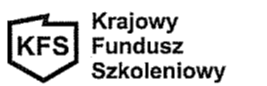 Załącznik nr 5 Program kształceniadotyczy kursów i studiów podyplomowych – wypełnić dla każdego kursu (pkt 3 Wniosku) 
i studiów podyplomowych  (pkt 3 Wniosku)  oddzielniedot. ……………………..………………………....………………………………….……………......                                                            nazwa kształcenia ustawicznegowskazanego w pkt. 3 Wniosku o dofinansowanie kosztów kształcenia ustawicznego..............................................                                                             ......................................................     /miejscowość, data/                                                                                       /podpis i pieczęćwnioskodawcy lub osoby  uprawnionejdo reprezentowania wnioskodawcy/Nazwa 
i adres realizatora kształcenia ustawicznegoNazwa 
i adres realizatora kształcenia ustawicznego…………………………….....
……………………………….
……………………………….Miejsce kształcenia ustawicznego…………………………….....
……………………………….
……………………………….…………………………….....
……………………………….
……………………………….…………………………….....
……………………………….
……………………………….Termin kształcenia ustawicznegoTermin kształcenia ustawicznegood …………………………….
do …………………………….Łączna liczba godzin kształcenia ustawicznego…………………….… godzin…………………….… godzin…………………….… godzinKoszt kształcenia jednej osobyKoszt kształcenia jednej osoby………………… zł Kwota nie obejmuje kosztów: dojazdu, zakwaterowania i wyżywienia uczestnika
związanych z kursem lub studiami podyplomowymi………………… zł Kwota nie obejmuje kosztów: dojazdu, zakwaterowania i wyżywienia uczestnika
związanych z kursem lub studiami podyplomowymi………………… zł Kwota nie obejmuje kosztów: dojazdu, zakwaterowania i wyżywienia uczestnika
związanych z kursem lub studiami podyplomowymi………………… zł Kwota nie obejmuje kosztów: dojazdu, zakwaterowania i wyżywienia uczestnika
związanych z kursem lub studiami podyplomowymi………………… zł Kwota nie obejmuje kosztów: dojazdu, zakwaterowania i wyżywienia uczestnika
związanych z kursem lub studiami podyplomowymiL.p.Plan nauczania
(określający tematy zajęć edukacyjnych oraz ich wymiar 
z uwzględnieniem części teoretycznej i praktycznej)Plan nauczania
(określający tematy zajęć edukacyjnych oraz ich wymiar 
z uwzględnieniem części teoretycznej i praktycznej)Plan nauczania
(określający tematy zajęć edukacyjnych oraz ich wymiar 
z uwzględnieniem części teoretycznej i praktycznej)Plan nauczania
(określający tematy zajęć edukacyjnych oraz ich wymiar 
z uwzględnieniem części teoretycznej i praktycznej)Liczba godzinLiczba godzinL.p.Plan nauczania
(określający tematy zajęć edukacyjnych oraz ich wymiar 
z uwzględnieniem części teoretycznej i praktycznej)Plan nauczania
(określający tematy zajęć edukacyjnych oraz ich wymiar 
z uwzględnieniem części teoretycznej i praktycznej)Plan nauczania
(określający tematy zajęć edukacyjnych oraz ich wymiar 
z uwzględnieniem części teoretycznej i praktycznej)Plan nauczania
(określający tematy zajęć edukacyjnych oraz ich wymiar 
z uwzględnieniem części teoretycznej i praktycznej)teoriapraktyka1.2.3.4.5.6.7.itd.Razem:Razem:Razem:Razem:Razem: